 	DOSSIER D’INSCRIPTION   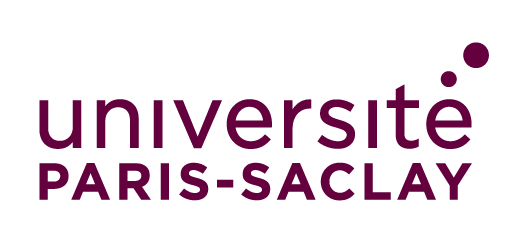 Année universitaire 2021-2022 L’inscription administrative doit être effectuée avant le début du stage.  Intitulé du stage:  Cycle de formation actualisation en droit : Colloque « les travailleurs et les travailleuses domestiques »1- ÉTAT CIVIL  NOM :  .................................................................................................... Prénom 1 :  .....................................................................   NOM d’usage :  ..................................................................................... Prénom 2 :  .....................................................................    	  	  	  	  	  	  	  	Prénom 3 : ……………………………………………………  Né(e) le |__|__| |__|__| |__|__|__|__|    Département de naissance |__|__|__|  Commune de naissance  ..................................................................................... arrondissement obligatoire pour Paris, Lyon, Marseille |__|__|  Pays de naissance…………………………………………………………………………………………………………………………………..  Sexe :   F - Féminin   	  M - Masculin   	Nationalité : ….. .........................................................................   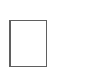 Situation familiale :  1 - Seul(e) sans enfant    2 - En couple sans enfant    3 - Seul(e) avec enfant(s)    4 - En couple avec enfant(s)   Adresse fixe:  N°, Rue, Bâtiment, etc.  ....................................................................................................................................................................    .........................................................................................................................................................................................................   Code Postal  |__|__|__|__|__| Commune :  ............................................ Pays :  ..............................................................................   Téléphone fixe :  ..................................................................................... Téléphone portable : ........................................................   E-Mail personnel  :  ..........................................................................................................................................................................   N°, Rue, Bâtiment, etc.  ....................................................................................................................................................................    .........................................................................................................................................................................................................   Code Postal  |__|__|__|__|__|   	Commune :………………………………………………..Téléphone :  ........................................   3 - ACTIVITÉ PROFESSIONNELLE Avez-vous une activité professionnelle ?  oui (précisez) : ………………………………………………………………….  non 4 - DERNIER DIPLÔME OBTENU  	Type de diplôme français :   	 040 - Licence      000 – Baccalauréat (Français)  	 041 - Licence Professionnelle  002 - DAEU  003 - ESEU  004 – Capacité en Droit  	 050 - Maîtrise   010 - BTS   	 054 – MIAGE  011 - DUT   	 055 - Diplôme de fin de 2ème cycle des études médicales et pharmaceutiques  012 - Attestation CPGE   	Diplôme de Formation Approfondie en Sciences (DFAS)  013 - DEUG  017 - DEUST   	 058 - pharmaceutiques  029 - Autre diplôme univ. 1er cycle  	 059 - médicales  016 - Attestation de fin de 1ère année de médecine ou pharmacie   072 - Masters   030 - Educateur  031 - Infirmier  032 - Orthophoniste   	 073 - Diplôme d’ingénieur  033 - Assistante sociale  034 - Autre dip. paramédical et social   057 - Magistère   056 - Sage-femme  069 - Autre diplôme univ.  2ème cycle  Diplôme de Formation Générale en Sciences (DFGS)  	 Diplôme univ. 3ème cycle     043 - pharmaceutiques  	 519 - Autre diplôme de l’enseignement supérieur   044 - médicales  	 900 - Aucun diplôme supérieur Type de diplôme non français :   501 - Diplôme Etablissement étranger secondaire  500 - Diplôme Etablissement étranger supérieur  Nom de l’établissement :  ....................................................................... Département |__||__||__|   Année d’obtention : |__|__|__|__| - |__|__|__|__|   	ou Pays :  ......................................................................... 5 - FINANCEMENT DU STAGELes frais de formation doivent être acquittés par virement auprès de l’agent comptable de l’Université Paris-Saclay (voir RIB ci-dessous).En précisant « remise à niveau-UFR DEG (960)-droit social » lors de votre paiement.Le montant des frais de formation s’élève à 80 €.Le cycle de formation se déroule le lundi 16 mai et la mardi 17 mai  Attention : la formation n’est pas éligible au CPF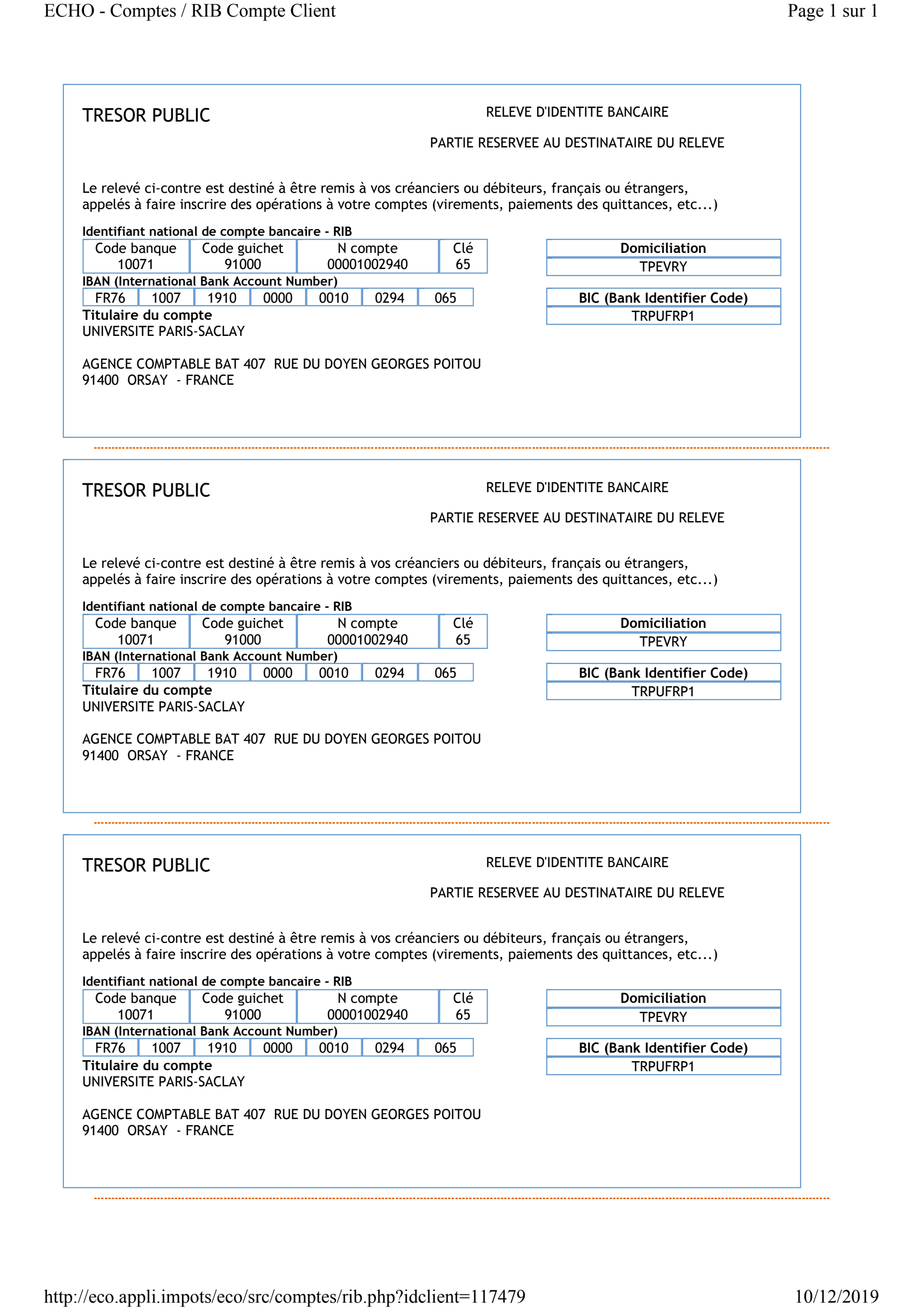 Je certifie exacts les renseignements portés ci-dessus.  Je reconnais avoir été informé(e) que ma demande d'inscription n'est validée que lorsque j'ai transmis la totalité des pièces demandées, sans fausse déclaration ni documents falsifiés, sous peine d'annulation d'inscription et de poursuites pénales.  Le    …………………………………………   Signature du stagiaire :   Votre dossier d’inscription doit être transmis par mail à l’adresse suivante : fc.jean-monnet@universite-paris-saclay.frVotre inscription effective reste conditionnée:À l'acceptation de votre dossier ;À l'ouverture de la session de formation (effectif minimal et confirmation d'ouverture 3 semaines avant le début du stage) ;À la présentation d'un dossier complet et l'acquittement des frais de formation."Les informations recueillies par l'Université Paris-Saclay dans le cadre des procédures d'inscription font l'objet d'un traitement informatique destiné à assurer la gestion administrative et pédagogique des stagiaires. Conformément à la loi "Informatique et Libertés", vous bénéficiez d'un droit d'accès et de rectification aux informations qui vous concernent. Si vous souhaitez exercer ce droit, veuillez- vous adresser au délégué à la protection des données de l’Université par courriel adressé à l’adresse suivante : dpd@universite-paris-saclay.fr Vous pouvez également, pour des motifs légitimes, vous opposer au traitement de certaines données vous concernant.   Vous avez également la possibilité, en application de l’article 40-1 de la loi n° 78-17 du 6 janvier 1978 relative à l'informatique, aux fichiers et aux libertés de définir des directives relatives au sort de vos données à caractère personnel après votre décès.  Photo  2 - ADRESSE 